CENTRO DE EDUCAÇÃO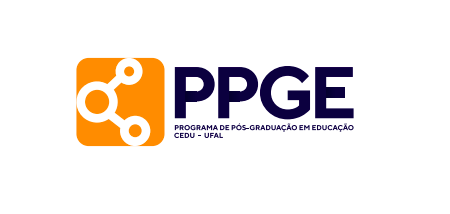 PROGRAMA DE PÓS-GRADUAÇÃO EM EDUCAÇÃOFORMULÁRIO PARA RECURSOSNOME e CPF:MESTRADO ( ) DOUTORADO ( ) LINHA DE PESQUISA: GRUPO TEMÁTICO:DESCRIÇÃO DOS FATOS E DÚVIDAS CONFORME O EDITAL EM VIGORSOLICITAÇÃO CONFORME EDITAL EM VIGOROBSERVAÇÃO: LIMITE DE NO MÁXIMO UMA PÁGINA PARA CADA ITEM E ASSINAR NO FINAL